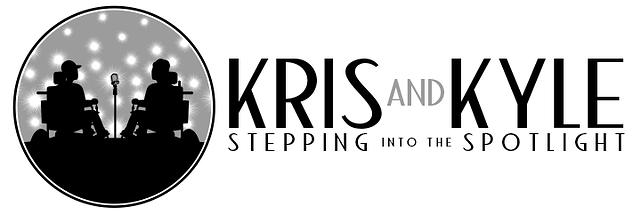 Thank you for your interest in donating to “Kris & Kyle”! We are so excited about this project and thrilled that you have an interest in helping us see this project through.On the next page you will find a template letter to send with your donation. Please be sure to make checks payable to From the Heart Productions, Inc. Please note our film’s name in the Memo section of your check.Thank you for your support!Jackie & LisaAbout From the Heart Productions http://fromtheheartproductions.com/From the Heart Productions is a 501(c)3 non-profit, offering donors tax deductible donations.  They also offer hands-on mentoring and guidance to documentarians partnering with them.For your reference, From the Heart Productions' IRS number is 95 444 5418.Date: ENTER DATECarole Dean
From the Heart Productions
1455 Mandalay Beach Road
Oxnard, California 93035-2845
Phone: 805-984-0098Dear Ms. Dean:Sincerely,YOUR NAME
